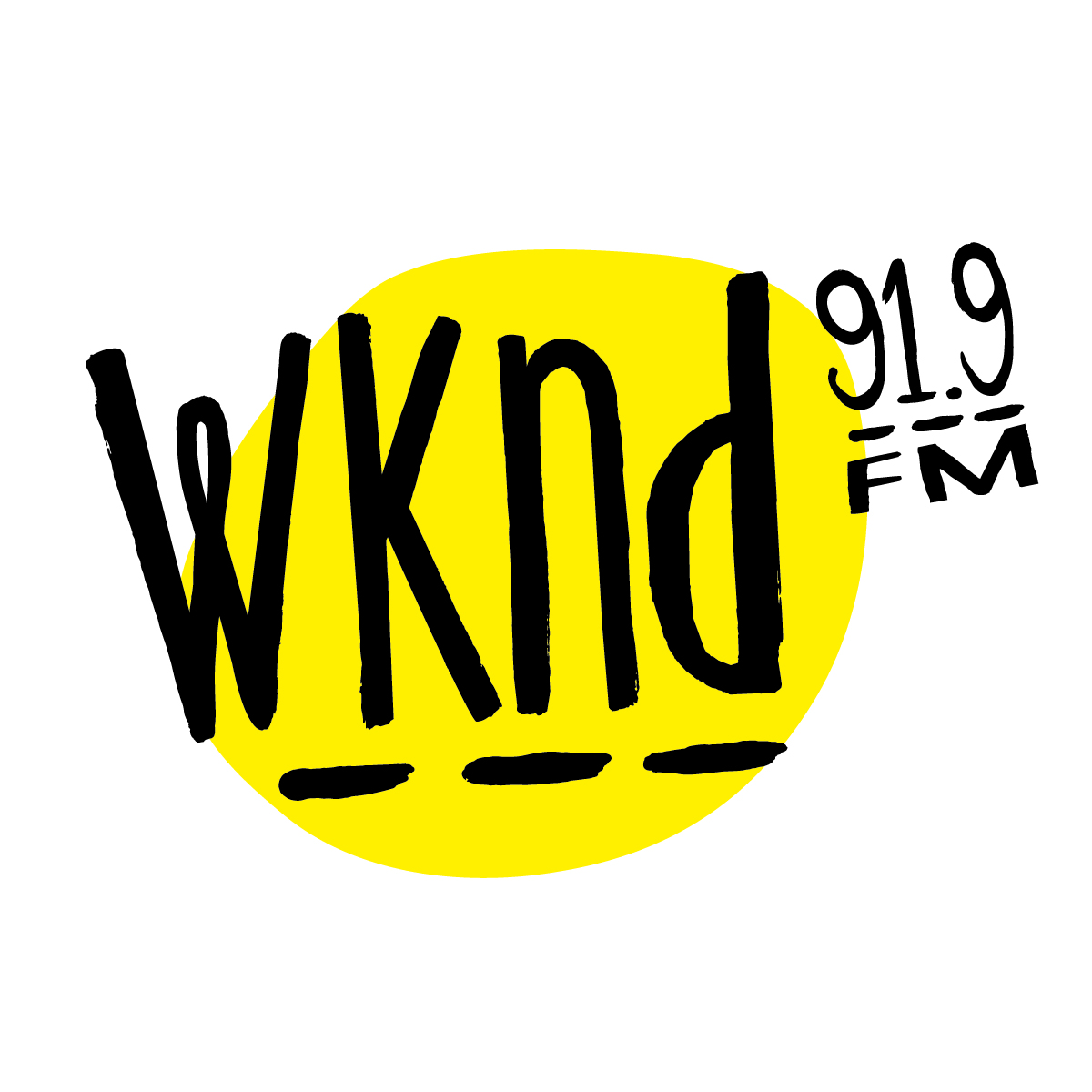 RÈGLEMENTS DU CONCOURS«L’Expérience de votre vie : l’ascension du Kilimandjaro »Ce concours s'adresse aux résidants du Québec âgés de 18 ans ou plus.  Les noms d'emprunt, les noms porte-bonheur, les noms de personnes âgées de moins de 16 ans ou toute autre substitution de nom ne pourront bénéficier du ou des prix offerts dans ce concours.Le concours débute le 9 septembre à 6h et se termine le 18 octobre vers 17h.Un gagnant par adresse civique sera accepté. Une personne peut participer au concours autant de fois qu’elle le désire et peut être finaliste et/ou gagner plus d’une fois.Le concours sera véhiculé à WKND 91,9Le voyage est prévu pour la fin du mois de janvier 2014 (dates précises à déterminer)Comment Participer: Pour gagner « L’expérience de votre vie », les auditeurs doivent tout d’abord être finalistes. Il y a 2 façons possibles de devenir finaliste.  être à l’écoute de WKND 91, 9. À tous les jours, nous donnerons un indice du jour qui permettra aux auditeurs d’aller s’inscrire sur le www.wknd.fm. Ensuite, l’auditeur choisira parmi plusieurs forfaits offerts toujours en lien avec l’expérience, le dépassement de soi. Chaque jour, nous ferons tirer 1 forfait parmi tous les gens qui auront participés. Quand un auditeur gagne un forfait, il devient automatiquement finaliste pour le grand prix « L’expérience de votre vie » :l’ascension du Kilimandjaroêtre à l’écoute de WKND 91, 9 et visiter notre page Facebook. À toutes les fins de semaine, notre équipe terrain donnera rendez-vous en ondes et via notre Facebook aux auditeurs pour accomplir une épreuve. Les 5 premiers auditeurs qui se présenteront sur place et réussiront l’épreuve deviendront automatiquement finaliste pour le grand prix « L’expérience de votre vie » : l’ascension du Kilimandjaro. Description du prix :Abonnement d’un an au Club Avantage Multi-SportLe voyage au Kilimandjaro :  AvionAscension du Kilimandjaro et le safari comprend :Trek
- Accueil, assistance à l’aéroport de Kilimandjaro
- Tous les transferts indiqués dans le circuit
- L’hébergement à Sal Salinero en demi-pension au jour 2 et en pension complète au jour 3
- Les repas durant l'ascension
- L’hébergement en refuge durant l'ascension
- Les frais d’entrée et de secours
- Les droits de camper au sein du parc national
- Les toilettes privées portables
- Les services d’une équipe de porteurs
- Les services du guide de montagneSafari 
- L’accueil et les transferts aéroport comme indiqué
- L’hébergement en pension complète durant le safari (comme indiqué au programme ou  équivalent selon les options choisies) en occupation double
- Les droits d’entrées des parcs nationaux et réserves au programme
- Le transport en véhicule Land Cruiser 4x4 avec chauffeur-guide francophone expérimenté
- Les activités safari
- L'eau minérale durant les safaris (1l / jour / pers.)
- Le transfert jusqu’à l’aéroport de Kilimandjaro au dernier jourLe forfait ne comprend pas : taxes d’aéroport (Visas en Tanzanie), dépenses personnelles, pourboires, frais de passeport, assurances, sac de couchage et équipement personnel.Valeur totale des prix offerts :   8500$  Méthode d’attribution : 
Parmi tous les finalistes, un gagnant sera fait au hasard sur les ondes de WKND 91,9 le 18 octobre 2013 vers 17 heures. Le nom du gagnant sera mentionné en ondes. Le gagnant devra contacter la réception de WKND par téléphone au 418.688.0919 poste 8500 ou par courriel à reception@wknd.fm et ce au plus tard 30 jours après la fin du concours. Après ce délai, un prix non réclamé pourra être attribué à une autre personne.Le prix offert doit être accepté comme tel indépendamment de sa valeur commerciale au moment de sa réclamation ou de son utilisation et ne peut être échangé contre une somme d'argent ou modifié de quelque manière que ce soit. Le prix est non transférable à moins d’avis contraire du commerçant offrant le prix.Le gagnant d'un prix offert dans ce concours publicitaire doit consentir, si requis, à ce que son nom soit utilisé à des fins publicitaires relatives à ce concours.Le gagnant d'un prix offert dans ce concours publicitaire doit consentir, si requis, à subir un examen médical confirmant sa capacité physique. Le gagnant doit être disponible aux dates mentionnées plus hautLe gagnant doit avoir un passeport valideNe peuvent participer à ce concours tous les membres du personnel des entreprises qui y collaborent ainsi que les gens résidant à la même adresse qu'eux, de même que les gens travaillant dans le milieu de la radio pour une station compétitrice. Les droits exigibles quant au présent concours publicitaire en vertu de la Loi sur les loteries, les courses, les concours publicitaires et les appareils d'amusement ont été dûment payés.Un différend quant à l'organisation ou à la conduite d'un concours publicitaire peut être soumis à la Régie des alcools, des courses et des jeux afin qu'il soit tranché.  Un différend quant à l'attribution d'un prix peut être soumis à la Régie uniquement aux fins d'une intervention pour tenter de le régler.WKND 91,9 n'assumera aucune responsabilité dans le cas où son incapacité d'agir résulterait d'un grief, ralentissement de travail, conflit de travail ou faillite dans ses établissements ou chez l'un des commanditaires participants ou faute d'un tiers.La seule responsabilité de WKND 91,9 ou de la personne au bénéfice de laquelle est tenu le présent concours publicitaire, selon le cas, est l'attribution des prix offerts aux gagnants selon le présent règlement.Une personne qui participe à ce concours et/ou qui gagne et accepte un prix offert, renonce de fait à toute réclamation, mise en demeure, actions, poursuites en justice ou autres poursuites contre WKND 91,9 ou contre l'un des commanditaires quant à sa participation à ce concours ou quant à l'utilisation du prix gagné.Les règlements sont disponibles chez
WKND 91,9, 815, Boul. Lebourgneuf, suite 505, Québec, Qc G2C 0C1